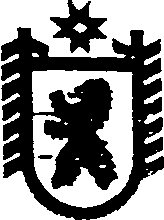 Республика КарелияПОСТАНОВЛЕНИЕГЛАВЫ СЕГЕЖСКОГО МУНИЦИПАЛЬНОГО РАЙОНАот  08  мая  2018 года  №  14СегежаО внесении изменений в постановление главы Сегежского муниципального района от 25.05.2017 № 20           1. Внести в состав организационного комитета по подготовке к празднованию 100-летия образования Республики Карелия, утвержденный постановлением главы Сегежского муниципального района от 25.05.2017 г. № 20 (в редакции постановления от 24.10.2017 № 37), следующие изменения:1) включить в состав организационного комитата Кудряшова А.Ю., главу Надвоицкого городского поселения (по согласованию);2)  наименование должности Хомякова И.В. изложить в следующей редакции: «глава Сегежского муниципального района, глава Поповпорожского сельского поселения, председатель организационного комитета по подготовке к празднованию 100-летия образования Республики Карелия на территории Сегежского муниципального района»;3) исключить из состава организационного комитета Гусеву М.Л.2.  Отделу информационных технологий  и защиты информации администрации Сегежского муниципального района (Т.А.Слиж) обнародовать настоящее постановление  путем  размещения официального текста настоящего постановления  в  информационно-телекоммуникационной сети «Интернет» на официальном сайте администрации Сегежского муниципального района  http://home.onego.ru/~segadmin.                        Глава Сегежского муниципального района                                                                И.В. ХомяковРазослать: в дело, УЭР, орг.отдел, главе СМР, главе Надвоицкого городского поселения